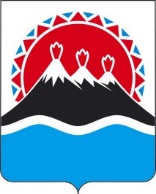 П О С Т А Н О В Л Е Н И ЕПРАВИТЕЛЬСТВАКАМЧАТСКОГО КРАЯОб утверждении Порядка предоставления арендного жилья на территории Камчатского краяВ соответствии с пунктом 4 Правил предоставления субсидий из федерального бюджета бюджетам субъектов Российской Федерации, входящих в состав Дальневосточного федерального округа, в целях софинансирования расходных обязательств указанных субъектов Российской Федерации, связанных с обеспечением отдельных категорий граждан жильем, утвержденных постановлением Правительства Российской Федерации от 15.04.2014 № 308 «Об утверждении государственной программы Российской Федерации «Социально-экономическое развитие Дальневосточного федерального округа»ПРАВИТЕЛЬСТВО ПОСТАНОВЛЯЕТ:Утвердить Порядок предоставления арендного жилья на территории Камчатского края согласно приложению к настоящему постановлению.Настоящее постановление вступает в силу после дня его официального опубликования.Порядок предоставления арендного жилья на территории Камчатского края Настоящий Порядок предоставления арендного жилья на территории Камчатского края (далее – Порядок) определяет правила предоставления арендного жилья отдельным категориям граждан.Арендное жилье на территории Камчатского края представляет собой совокупность расположенных на территории Камчатского края жилых помещений с отделкой, оборудованные мебелью и бытовой техникой, предназначенные для проживания, находящиеся в собственности, в том числе общей долевой собственности, единого института развития в жилищной сфере и (или) его дочерних (зависимых) обществ и переданные и переданные Акционерному обществу «Камчатское агентство по ипотечному жилищному кредитованию» (далее – региональный оператор) на условиях договора аренды недвижимого имущества для последующей передачи гражданам, указанным в части 5 настоящего Порядка, по договору субаренды жилых помещений (далее - договор субаренды).Для целей настоящего Порядка используются следующие понятия:жилое помещение – квартира общей площадью не менее пятнадцати квадратных метров на одного человека, находящаяся в собственности Акционерного общества «ДОМ.РФ» и переданная региональный оператору на условиях аренды недвижимого имущества для последующего предоставления гражданину по договору субаренды;список претендентов – список граждан, претендующих на жилые помещения, предоставляемые по договору субаренды, по форме согласно приложению 2 к настоящему Порядку;трудовая деятельность – работа гражданина на территории Камчатского края на основании трудового договора или гражданско-правового договора на выполнение работ (оказание услуг);Министерство – Министерство строительства и жилищной политики Камчатского края.Жилые помещения по договору субаренды предоставляются гражданам категории которых установлены частью 5 настоящего Порядка, включенным в список претендентов, при соблюдении условий соответствия граждан требованиям установленным частью 7 настоящего Порядка. Право на заключение договора субаренды имеют следующие категории граждан (в порядке убывания приоритета):1) граждане Российской Федерации, являющиеся участниками специальной военной операции:а) лица призванные на военную службу по мобилизации в Вооруженные Силы Российской Федерации, или лица, направленные для прохождения службы в войска национальной гвардии Российской Федерации на должностях, по которым предусмотрено присвоение специальных званий полиции, по мобилизации;б) лица проходящие военную службу в Вооруженных Силах Российской Федерации по контракту, или лица, находящиеся на военной службе (службе) в войсках национальной гвардии Российской Федерации, в воинских формированиях и органах, указанных в пункте 6 статьи 1 Федерального закона от 31.05.1996 № 61-ФЗ «Об обороне», при условии его участия в специальной военной операции на территориях Украины, Донецкой Народной Республики, Луганской Народной Республики, Херсонской и Запорожской областей;в) лица, заключившие контракт о добровольном содействии в выполнении задач, возложенных на Вооруженные Силы Российской Федерации или войска национальной гвардии Российской Федерации;2) граждане, прибывшие (переехавшие) в Камчатский край из субъектов Российской Федерации, не входящих в состав Дальневосточного федерального округа, в том числе в рамках реализации региональных программ повышения мобильности трудовых ресурсов;3) граждане, возраст которых на день заключения договора субаренды не превышает 35 лет, постоянно проживающие в Камчатском крае, в том числе являющиеся студентами;4) специалисты востребованных специальностей, осуществляющих трудовую деятельность на территории Камчатского края:а) медицинские работники организаций, осуществляющих в Камчатском крае медицинскую деятельность на основании лицензии, имеющие высшее образование по направлению «Здравоохраниение и медицинские науки»;б) педагогические работники организаций, осуществляющих в Камчатском крае педагогическую деятельность на основании лицензии;в) специалисты организаций, осуществляющих деятельность в сфере культуры, библиотечного дела и музеев;г) спортсмены, тренеры и иные специалисты организаций, осуществляющих деятельность в сфере физической культуры и спорта;д) научные работники научных организаций, научно-педагогические работники образовательных организаций высшего образования, а также научные работники иных организаций, осуществляющих научную и(или) научно-техническую деятельность;е) специалисты предприятий и организаций агоропромышленного комплекса Камчатского края;ж) специалисты судоремонтных предприятий Камчатского края.При рассмотрении вопроса о заключении договора субаренды с гражданами, указанными в пункте 4 части 5 настоящего Порядка, в первую очередь договор субаренды заключается с теми, кто имеет ходатайство от работодателя о предоставлении жилого помещения. Право заключения договора субаренды в соответствии с настоящим Порядком имеют граждане при одновременном выполнении следующих условий:1) отсутствие у гражданина и членов его семьи иных жилых помещений на праве собственности по месту нахождения жилого помещения, передаваемого в субаренду; 2) несовершение в течение одного года, предшествующего дате обращения в отраслевой орган действий, повлекших утрату права собственности в отношении жилого помещения по месту нахождения жилого помещения, передаваемого в субаренду;3) осуществление трудовой деятельности на территории Камчатского края, для граждан установленных пунктом 4 части 5 настоящего Порядка.8. Общее количество жилых помещений, предоставляемых гражданам, указанным в пункте 1 части 5 настоящего Порядка, не может превышать 20 процентов от общего количества жилых помещений.9. Для целей настоящего Порядка к членам семьи заявителя относятся его супруг(а), а также несовершеннолетние дети.10. Списки претендентов формируются региональным оператором на основании документов, указанных в части 11 настоящего Порядка.11. Включение в список претендентов осуществляется на основании следующих документов (информации):1) представляемых гражданином региональному оператору:а) заявления о признании претендентом на жилое помещение, предоставляемое по договору субаренды по форме согласно приложению 1 к настоящему Порядку (далее – заявление);б) копий документов, удостоверяющих личность гражданина и членов его семьи;в) документы, подтверждающие отнесение гражданина к соответствующей категории , определенной частью 5 настоящего Порядка;г) ходатайство работодателя о предоставлении жилого помещения (при наличии);2) документов (информации), запрашиваемых Министерством в порядке межведомственного информационного взаимодействия в органах государственной власти, органах местного самоуправления и подведомственных органам государственной власти или органам местного самоуправления организациях, в распоряжении которых находятся данные документы и (или) информация:а) документа (информации) из Единого государственного реестра записей актов гражданского состояния в части актов гражданского состояния, подтверждающих состав семьи гражданина;б) документов (информации) из Единого государственного реестра недвижимости о наличии (отсутствии) у гражданина и членов его семьи зарегистрированных прав на жилые помещения;Документы (информацию), указанные в пункте 2 части 11 настоящего Порядка, гражданин вправе представить самостоятельно. Документы, представленные гражданином в соответствии с частью 11 настоящего Порядка, регистрируются региональным оператором в день их поступления.Региональный оператор в течение 2 рабочих дней после дня поступления документов, указанных в пункте 1 части 11 настоящего Порядка, направляет их в Министерство. Министерство в течение 5 рабочих дней со дня получения документов, направляет запросы в органы, указанные в пункте 2 части 11 настоящего Порядка.Министерство в течение 5 рабочих дней с момента получения документов (информации), указанных в пункте 2 части 11 настоящего порядка направляет полученные документы (информацию) и документы, представленные региональным операторов в соответствии с частью 14 настоящего Порядка в Комиссию по решению вопросов, связанных предоставлением на территории Камчатского края арендного жилья (далее – Комиссия).В состав Комиссии включаются вице-губернатор Камчатского края, являющейся председателем Комиссии, заместитель Председателя Правительства Камчатского края, являющейся заместителем председателя Комиссии, представители исполнительных органов Камчатского края, представители Министерства строительства и жилищной политики Камчатского края и Министерства имущественных и земельных отношений Камчатского края, представитель регионального оператора, секретарь Комиссии. Состав Комиссии утверждается распоряжением Правительства Камчатского края.Заседания Комиссии проводятся по мере необходимости, являются правомочными при участии в них не менее половины состава членов Комиссии. Решения Комиссией принимаются путем открытого голосования большинством голосов присутствующих на заседании членов Комиссии. Решения Комиссии оформляются протоколом.Комиссия рассматривает документы (информацию), указанные в части 11 настоящего Порядка, в срок, не превышающий 15 рабочих дней со дня их регистрации региональным оператором и принимает одно из решений:1) признать гражданина претендентом на жилое помещение и включить в список претендентов;2) отказать в признании гражданина претендентом на жилое помещение.19. Основаниями для принятия Комиссией решения, указанного в пункте 2 части пункта 18 настоящего Порядка, являются:1) несоответствие гражданина категориям, указанным в части 5 настоящего Порядка; 2) невыполнение гражданином условий, установленных частью 6 настоящего Порядка;3) наличие в представленных документах недостоверных сведений;4) непредставление документов, указанных в пункте 1 части 11 настоящего Порядка, либо их представление не в полном объеме;5) поступление ответа органа государственной власти, органа местного самоуправления либо подведомственной органу государственной власти или органу местного самоуправления организации на межведомственный запрос, свидетельствующего об отсутствии документа (информации), необходимого (необходимой) (если соответствующий документ (информация) не представлены гражданином по собственной инициативе).20. Министерство в течение 5 дней со дня подписания протокола Комиссии направляет региональному оператору данный протокол и документы (информацию), полученные в соответствии с частью 14 настоящего Порядка. Региональный оператор обеспечивает надлежащее хранение протоколов и документов, представленных гражданами и запрошенных в порядке межведомственного информационного взаимодействия в целях заключения договора субаренды в соответствии с настоящим Порядком.21. Региональный оператор в течение 5 дней со дня принятия Комиссией решения, указанного в части 18 настоящего Порядка, готовит уведомление о принятом решении и в течение 3 дней со дня подписания направляет его в адрес гражданина почтовым отправлением либо вручает гражданину лично.22. В случае принятия Комиссией решения, указанного в пункте 2 части 18 настоящего Порядка, уведомление о принятом решении должно содержать разъяснения о причинах принятия такого решения и порядок его обжалования. 23. Повторное обращение гражданина с целью признания его претендентом на жилое помещение допускается после устранения обстоятельств, послуживших основанием для принятия решения, указанного в пункте 2 части 18 настоящего Порядка.24. В случае принятия Комиссией решения, указанного в пункте 1 части 18 настоящего Порядка, региональный оператор в течение 5 дней со дня принятия такого решения включает гражданина в список претендентов.25. Список претендентов формируется в хронологической последовательности исходя из даты представления гражданином документов, указанных в пункте 1 части 11 настоящего Порядка.26. Основанием для исключения гражданина из списка претендентов является:1) предоставление жилого помещения по договору субаренды;утрата гражданином оснований для предоставления жилого помещения;3) подача гражданином заявления об исключении из списка претендентов;4) отказ гражданина от предоставленного жилого помещения по договору субаренды.27. Ответственность за достоверность сведений при формировании списка претендентов несет региональный оператор в соответствии с действующим законодательством Российской Федерации.28. Жилые помещения предоставляются гражданам в порядке очередности, исходя из даты предоставления документов, указанных в пункте 1 части 11 настоящего Порядка, с учетом приоритетности категорий, указанных в части 5 настоящего Порядка и положений части 6 настоящего Порядка.29. При наличии жилых помещений, подлежащих передаче по договору субаренды, региональный оператор направляет в Министерство предложения о заселении жилых помещений по договору субаренды по форме согласно приложению 3 к настоящему Порядку на основании которых, Министерство в течение 3 рабочих дней со дня их поступления издает приказ о предоставлении жилых помещений по договору субаренды и в течение 3 рабочих дней со дня подписания направляет его копию региональному оператору.30. Приказ указанный в части 29 настоящего Порядка является основанием для заключения договора субаренды.31. С письменного согласия гражданина либо по его просьбе гражданину может быть предоставлено жилое помещение, общая площадь которого может быть более (менее) пятнадцати квадратных метров на одного человека.32. Гражданин, которому предоставлено жилое помещение по договору субаренды, принимает на себя обязательства:1) незамедлительно сообщать региональному оператору о прекращении трудовых отношений с учреждением, организацией, предприятием, работа в которых послужила основанием для возникновения права на жилое помещение, изменении состава семьи, иных фактах, имеющих значение для принятия решения о предоставлении жилого помещения;2) освободить не позднее дня прекращения трудовых отношений с учреждением, организацией, предприятием, работа в которых послужила основанием для возникновения права на жилое помещение;3) возместить расходы, связанные с пользованием жилым помещением (коммунальные платежи, арендную плату), за весь период со дня утраты права на жилое помещение до его фактического освобождения;4) не позднее чем за 15 дней сообщить региональному оператору о намерении расторгнуть договор субаренды.33. Обязательства, предусмотренные частью 32 настоящего Порядка, включаются в договор субаренды в качестве обязательных условий.34. Заключение, расторжение, внесение изменений, прекращение договора субаренды осуществляются в порядке, установленном Гражданским кодексом Российской Федерации. ЗАЯВЛЕНИЕПрошу признать меня, _____________________________________________                                               (Ф.И.О. (при наличии)паспорт _______ № ___________, выданный «______» ______________________г.(серия,               номер)                                                            (дата выдачи) ______________________________________________________________________(наименование органа, выдавшего документ)претендентом на жилое помещение, предоставляемое по договору субаренды, и включить в список граждан, претендующих на жилые помещения на условиях договора субаренды (далее –Список претендентов).Состав семьи заявителя (с указанием ФИО (при наличии), даты рождения и отношения к заявителю)С заявлением представляю следующие документы:Я и члены моей семьи обязуемся:в течение 3 дней со дня наступления события сообщать об изменении фактов, имеющих значение для принятия решения о предоставлении жилого помещения по договору субаренды.Мне известно, что заведомо ложные сведения, указанные в заявлении, влекут отказ в признании меня претендентом на жилое помещение, предоставляемое по договору субаренды, и во включении в Список претендентов.Я и члены моей семьи даем согласие на обработку персональных данных, содержащихся в настоящем заявлении и приложенных к нему документах, в целях признания претендентом на жилое помещение, предоставляемое по договору субаренды.Примечание. Согласие на обработку персональных данных несовершеннолетних лиц подписывают их законные представители.«_____» ________________________ 20_____ г. УТВЕРЖДАЮ___________________________Наименование должности лица, утверждающего документ_____________________________________Подпись И.О. (при наличии) Фамилия__________________________Дата утвержденияСписок граждан претендующих на жилые помещения, предоставляемые по договору субаренды ___________________________________________________________________(наименование ответственного за формирование потребности в жилых помещениях)Предложения по заселению жилых помещений, предоставляемых по договору субаренды[Дата регистрации] № [Номер документа]г. Петропавловск-КамчатскийПредседатель Правительства Камчатского края[горизонтальный штамп подписи 1]Е.А. ЧекинПриложение к постановлениюПриложение к постановлениюПриложение к постановлениюПриложение к постановлениюПравительства Камчатского краяПравительства Камчатского краяПравительства Камчатского краяПравительства Камчатского краяот[REGDATESTAMP]№[REGNUMSTAMP]Приложение 1 к Порядку предоставления арендного жилья на территории Камчатского края__________________________________________________________________от гражданина(ки)__________________________________________________________________проживающего(ей) по адресу: __________________________________________________________________тел.  _____________________________СНИЛС __________________________mail _____________________________1)2)3)4)1)2)3)4)5)(ф.и.о. (при наличии) заявителя)(подпись)(дата)(ф.и.о. (при наличии) заявителя)(подпись)(дата)(ф.и.о. (при наличии) члена семьи заявителя)(подпись)(дата)(ф.и.о. (при наличии) члена семьи заявителя)(подпись)(дата)(ф.и.о. (при наличии) члена семьи заявителя)(подпись)(дата)Приложение 2 к Порядку предоставления арендного жилья на территории Камчатского края№ п/пДата и время представления документов для включение в список граждан, претендующих на жилые помещения, предоставляемые по договору субарендыДанные о гражданинеДанные о гражданинеДанные о гражданинеКатегория в соответствии с частью 5 ПорядкаНаличие приоритета, первоочередного права (1, 2, 3, 4, нет)№ п/пДата и время представления документов для включение в список граждан, претендующих на жилые помещения, предоставляемые по договору субарендыФамилия, имя, отчество (при наличии)Число месяц год рожденияКоличество членов семьи (чел.)Категория в соответствии с частью 5 Порядка1.2....Приложение 3 к Порядку предоставления арендного жилья на территории Камчатского края№ п/пФамилия, имя, отчество (при наличии)Категорияв соответствии с частью 5 ПорядкаСостав семьиАдрес предоставляемого жилого помещенияКол-во комнатОбщая площадь жилого помещенияэтаж1.2....